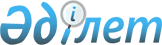 О внесении изменений и дополнений в решение Жанааркинского районного маслихата от 25 декабря 2019 года № 48/328 "О районном бюджете на 2020-2022 годы"
					
			С истёкшим сроком
			
			
		
					Решение Жанааркинского районного маслихата Карагандинской области от 8 сентября 2020 года № 58/394. Зарегистрировано Департаментом юстиции Карагандинской области 10 сентября 2020 года № 6032. Прекращено действие в связи с истечением срока
      В соответствии со статьей 109 Бюджетного кодекса Республики Казахстан от 4 декабря 2008 года и статьей 6 Закона Республики Казахстан от 23 января 2001 года "О местном государственном управлении и самоуправлении в Республике Казахстан", районный маслихат РЕШИЛ:
      1. Внести в решение Жанааркинского районного маслихата от 25 декабря 2019 года №48/328 "О районном бюджете на 2020-2022 годы" (зарегистрировано в Реестре государственной регистрации нормативных правовых актов за №5646, опубликовано в Эталонном контрольном банке нормативных правовых актов Республики Казахстан в электронном виде 8 января 2020 года, в газете "Жаңаарқа" от 25 января 2020 года №4-6 (9953), следующие изменения и дополнения:
      1) пункт 1 изложить в следующей редакции:
      "1. Утвердить бюджет района на 2020-2022 годы согласно приложениям 1, 2, 3 соответственно, в том числе:
      утвердить бюджет района на 2020 год согласно приложению 1 в следующих объемах:
      1) доходы 8 838 820 тысяч тенге:
      налоговые поступления 1 261 404 тысяч тенге;
      неналоговые поступления 7 692 тысяч тенге;
      поступления от продажи основного капитала 9 991 тысяч тенге;
      поступления трансфертов 7 559 733 тысяч тенге;
      2) затраты 10 044 577 тысяч тенге;
      3) чистое бюджетное кредитование 669 457 тысяч тенге:
      бюджетные кредиты 705 281 тысяч тенге;
      погашение бюджетных кредитов 35 824 тысяч тенге;
      4) сальдо по операциям с финансовыми активами 0 тысяч тенге:
      приобретение финансовых активов 0 тысяч тенге;
      поступление от продажи финансовых активов государства 0 тысяч тенге;
      5) дефицит (профицит) бюджета минус 1 875 214 тысяч тенге;
      6) финансирование дефицита (использование профицита) бюджета 1 875 214 тысяч тенге:
      поступление займов 1 806 498 тысяч тенге;
      погашение займов 35 825 тысяч тенге;
      используемые остатки бюджетных средств 104 541 тысяч тенге.";
      2) дополнить пунктом 9-1 следующего содержания:
      "9-1. Учесть бюджетные кредиты нижестоящим бюджетам, передаваемые из районного бюджета на 2020 год согласно приложению 9";
      3) приложения 1, 4, 5, 6, 8 к указанному решению изложить в новой редакции согласно приложениям 1, 2, 3, 4, 5 к настоящему решению;
      4) дополнить приложением 9 согласно приложению 6 к настоящему решению.
      2. Настоящее решение вводится в действие с 1 января 2020 года. Бюджет района на 2020 год Перечень бюджетных инвестиционных проектов на 2020 год Перечень районных бюджетных программ, не подлежащих секвестру в процессе исполнения районного бюджета на 2020 год Целевые текущие трансферты, целевые трансферты на развитие и бюджетные кредиты выделенные Жанааркинскому району на 2020 год Целевые текущие трансферты нижестоящим бюджетам, передаваемые из районного бюджета на 2020 год Бюджетные кредиты нижестоящим бюджетам, передаваемые из районного бюджета на 2020 год
					© 2012. РГП на ПХВ «Институт законодательства и правовой информации Республики Казахстан» Министерства юстиции Республики Казахстан
				
      Председатель сессии

О. Айтжанов

      Секретарь Жанааркинского районного маслихата

К. Имантусупов
Приложение 1 к решению
Жанааркинского районного
маслихата
от 8 сентября 2020 года
№ 58/394Приложение 1 к решению
Жанааркинского районного маслихата
от 25 декабря 2019 года №48/328
Категория
Категория
Категория
Категория
Сумма (тысяч тенге)
Класс
Класс
Класс
Сумма (тысяч тенге)
Подкласс
Подкласс
Сумма (тысяч тенге)
Наименование
Сумма (тысяч тенге)
I. Доходы
8838820
1
Налоговые поступления
1261404
01
Подоходный налог
176127
1
Корпоративный подоходный налог
31859
2
Индивидуальный подоходный налог
144268
03
Социальный налог
196807
1
Социальный налог
196807
04
Налоги на собственность
854012
1
Налоги на имущество
850580
5
Единый земельный налог
3432
05
Внутренние налоги на товары, работы и услуги
30410
2
Акцизы
5562
3
Поступления за использование природных и других ресурсов
19440
4
Сборы за ведение предпринимательской и профессиональной деятельности
5302
5
Налог на игорный бизнес
106
08
Обязательные платежи, взимаемые за совершение юридически значимых действий и (или) выдачу документов уполномоченными на то государственными органами или должностными лицами
4048
1
Государственная пошлина
4048
2
Неналоговые поступления
7692
01
Доходы от государственной собственности
5837
1
Поступления части чистого дохода государственных предприятий
4
5
Доходы от аренды имущества, находящегося в государственной собственности
5741
7
Вознаграждения по кредитам, выданным из государственного бюджета
41
9
Прочие доходы от государственной собственности
51
03
Поступления денег от проведения государственных закупок, организуемых государственными учреждениями, финансируемыми из государственного бюджета
133
1
Поступления денег от проведения государственных закупок, организуемых государственными учреждениями, финансируемыми из государственного бюджета
133
06
Прочие неналоговые поступления
1722
1
Прочие неналоговые поступления
1722
3
Поступления от продажи основного капитала
9991
01
Продажа государственного имущества, закрепленного за государственными учреждениями 
6337
1
Продажа государственного имущества, закрепленного за государственными учреждениями 
6337
03
Продажа земли и нематериальных активов
3654
1
Продажа земли 
3654
4
Поступления трансфертов
7559733
01
Трансферты из нижестоящих органов государственного управления
6
3
Трансферты из бюджетов городов районного значения, сел, поселков, сельских округов
6
02
Трансферты из вышестоящих органов государственного управления
7559727
2
Трансферты из областного бюджета
7559727
Функциональная группа
Функциональная группа
Функциональная группа
Функциональная группа
Функциональная группа
Сумма (тысяч тенге)
Функциональная подгруппа
Функциональная подгруппа
Функциональная подгруппа
Функциональная подгруппа
Сумма (тысяч тенге)
Администратор бюджетных программ
Администратор бюджетных программ
Администратор бюджетных программ
Сумма (тысяч тенге)
Программа
Программа
Сумма (тысяч тенге)
Наименование
Сумма (тысяч тенге)
ІІ.Затраты
10044577
01
Государственные услуги общего характера
563857
1
Представительные, исполнительные и другие органы, выполняющие общие функции государственного управления
168653
112
Аппарат маслихата района (города областного значения)
22945
001
Услуги по обеспечению деятельности маслихата района (города областного значения)
22588
003
Капитальные расходы государственного органа
357
122
Аппарат акима района (города областного значения)
145708
001
Услуги по обеспечению деятельности акима района (города областного значения)
144308
003
Капитальные расходы государственного органа
800
009
Капитальные расходы подведомственных государственных учреждений и организаций
600
2
Финансовая деятельность
36925
489
Отдел государственных активов и закупок района (города областного значения)
36925
001
Услуги по реализации государственной политики в области управления государственных активов и закупок на местном уровне
22729
003
Капитальные расходы государственного органа
400
004
Проведение оценки имущества в целях налогообложения
796
005
Приватизация, управление коммунальным имуществом, постприватизационная деятельность и регулирование споров, связанных с этим 
13000
9
Прочие государственные услуги общего характера
358279
458
Отдел жилищно-коммунального хозяйства, пассажирского транспорта и автомобильных дорог района (города областного значения)
168579
001
Услуги по реализации государственной политики на местном уровне в области жилищно-коммунального хозяйства, пассажирского транспорта и автомобильных дорог 
42185
013
Капитальные расходы государственного органа
554
067
Капитальные расходы подведомственных государственных учреждений и организаций
65000
113
Целевые текущие трансферты нижестоящим бюджетам
60840
459
Отдел экономики и финансов района (города областного значения)
168439
001
Услуги по реализации государственной политики в области формирования и развития экономической политики, государственного планирования, исполнения бюджета и управления коммунальной собственностью района (города областного значения)
44608
015
Капитальные расходы государственного органа
1720
113
Целевые текущие трансферты нижестоящим бюджетам
122111
494
Отдел предпринимательства и промышленности района (города областного значения)
21261
001
Услуги по реализации государственной политики на местном уровне в области развития предпринимательства и промышленности
21261
02
Оборона
18423
1
Военные нужды
7923
122
Аппарат акима района (города областного значения)
7923
005
Мероприятия в рамках исполнения всеобщей воинской обязанности
7923
2
Организация работы по чрезвычайным ситуациям
10500
122
Аппарат акима района (города областного значения)
10500
006
Предупреждение и ликвидация чрезвычайных ситуаций масштаба района (города областного значения)
4500
007
Мероприятия по профилактике и тушению степных пожаров районного (городского) масштаба, а также пожаров в населенных пунктах, в которых не созданы органы государственной противопожарной службы
6000
03
Общественный порядок, безопасность, правовая, судебная, уголовно-исполнительная деятельность
10000
9
Прочие услуги в области общественного порядка и безопасности
10000
458
Отдел жилищно-коммунального хозяйства, пассажирского транспорта и автомобильных дорог района (города областного значения)
10000
021
Обеспечение безопасности дорожного движения в населенных пунктах
10000
04
Образование
4999513
1
Дошкольное воспитание и обучение
63085
464
Отдел образования района (города областного значения)
63085
040
Реализация государственного образовательного заказа в дошкольных организациях образования
63085
2
Начальное, основное среднее и общее среднее образование
4629700
464
Отдел образования района (города областного значения)
4151837
003
Общеобразовательное обучение
4085788
006
Дополнительное образование для детей
66049
465
Отдел физической культуры и спорта района (города областного значения)
66863
017
Дополнительное образование для детей и юношества по спорту
66863
467
Отдел строительства района (города областного значения)
411000
024
Строительство и реконструкция объектов начального, основного среднего и общего среднего образования
411000
9
Прочие услуги в области образования
306728
464
Отдел образования района (города областного значения)
306728
001
Услуги по реализации государственной политики на местном уровне в области образования
17844
005
Приобретение и доставка учебников, учебно-методических комплексов для государственных учреждений образования района (города областного значения)
75435
007
Проведение школьных олимпиад, внешкольных мероприятий и конкурсов районного (городского) масштаба
574
015
Ежемесячные выплаты денежных средств опекунам (попечителям) на содержание ребенка-сироты (детей-сирот), и ребенка (детей), оставшегося без попечения родителей
13021
029
Обследование психического здоровья детей и подростков и оказание психолого-медико-педагогической консультативной помощи населению
27115
067
Капитальные расходы подведомственных государственных учреждений и организаций
131035
068
Обеспечение повышения компьютерной грамотности населения
11725
113
Целевые текущие трансферты нижестоящим бюджетам
29979
06
Социальная помощь и социальное обеспечение
808683
1
Социальное обеспечение
390316
451
Отдел занятости и социальных программ района (города областного значения)
383516
005
Государственная адресная социальная помощь
383516
464
Отдел образования района (города областного значения)
6800
030
Содержание ребенка (детей), переданного патронатным воспитателям
6800
2
Социальная помощь
358458
451
Отдел занятости и социальных программ района (города областного значения)
358458
002
Программа занятости
174109
004
Оказание социальной помощи на приобретение топлива специалистам здравоохранения, образования, социального обеспечения, культуры, спорта и ветеринарии в сельской местности в соответствии с законодательством Республики Казахстан
20800
006
Оказание жилищной помощи
3990
007
Социальная помощь отдельным категориям нуждающихся граждан по решениям местных представительных органов
50822
010
Материальное обеспечение детей-инвалидов, воспитывающихся и обучающихся на дому
1100
014
Оказание социальной помощи нуждающимся гражданам на дому
53448
017
Обеспечение нуждающихся инвалидов обязательными гигиеническими средствами и предоставление услуг специалистами жестового языка, индивидуальными помощниками в соответствии с индивидуальной программой реабилитации инвалида
21186
023
Обеспечение деятельности центров занятости населения
33003
9
Прочие услуги в области социальной помощи и социального обеспечения
59909
451
Отдел занятости и социальных программ района (города областного значения)
59909
001
Услуги по реализации государственной политики на местном уровне в области обеспечения занятости и реализации социальных программ для населения
38151
011
Оплата услуг по зачислению, выплате и доставке пособий и других социальных выплат
2457
021
Капитальные расходы государственного органа
1070
050
Обеспечение прав и улучшение качества жизни инвалидов в Республике Казахстан
15833
054
Размещение государственного социального заказа в неправительственных организациях
2398
07
Жилищно-коммунальное хозяйство
1302949
1
Жилищное хозяйство
932261
458
Отдел жилищно-коммунального хозяйства, пассажирского транспорта и автомобильных дорог района (города областного значения)
110100
003
Организация сохранения государственного жилищного фонда
1400
004
Обеспечение жильем отдельных категорий граждан
7600
070
Возмещение платежей населения по оплате коммунальных услуг в режиме чрезвычайного положения в Республике Казахстан
101100
467
Отдел строительства района (города областного значения)
807669
003
Проектирование и (или) строительство, реконструкция жилья коммунального жилищного фонда
455477
004
Проектирование, развитие и (или) обустройство инженерно-коммуникационной инфраструктуры
199592
098
Приобретение жилья коммунального жилищного фонда
152600
479
Отдел жилищной инспекции района (города областного значения)
14492
001
Услуги по реализации государственной политики на местном уровне в области жилищного фонда
14492
2
Коммунальное хозяйство
353128
458
Отдел жилищно-коммунального хозяйства, пассажирского транспорта и автомобильных дорог района (города областного значения)
353128
012
Функционирование системы водоснабжения и водоотведения
146571
026
Организация эксплуатации тепловых сетей, находящихся в коммунальной собственности районов (городов областного значения)
168557
058
Развитие системы водоснабжения и водоотведения в сельских населенных пунктах
38000
3
Благоустройство населенных пунктов
17560
458
Отдел жилищно-коммунального хозяйства, пассажирского транспорта и автомобильных дорог района (города областного значения)
17560
015
Освещение улиц в населенных пунктах
16113
016
Обеспечение санитарии населенных пунктов
1447
08
Культура, спорт, туризм и информационное пространство
915791
1
Деятельность в области культуры
313325
455
Отдел культуры и развития языков района (города областного значения)
313325
003
Поддержка культурно-досуговой работы
313325
2
Спорт
379948
465
Отдел физической культуры и спорта района (города областного значения)
40827
001
Услуги по реализации государственной политики на местном уровне в сфере физической культуры и спорта
26557
006
Проведение спортивных соревнований на районном (города областного значения) уровне
2210
007
Подготовка и участие членов сборных команд района (города областного значения) по различным видам спорта на областных спортивных соревнованиях
2764
032
Капитальные расходы подведомственных государственных учреждений и организаций
9296
467
Отдел строительства района (города областного значения)
339121
008
Развитие объектов спорта
339121
3
Информационное пространство
161402
455
Отдел культуры и развития языков района (города областного значения)
146402
006
Функционирование районных (городских) библиотек
146402
456
Отдел внутренней политики района (города областного значения)
15000
002
Услуги по проведению государственной информационной политики 
15000
9
Прочие услуги по организации культуры, спорта, туризма и информационного пространства
61116
455
Отдел культуры и развития языков района (города областного значения)
25348
001
Услуги по реализации государственной политики на местном уровне в области развития языков и культуры
16648
032
Капитальные расходы подведомственных государственных учреждений и организаций
8700
456
Отдел внутренней политики района (города областного значения)
35768
001
Услуги по реализации государственной политики на местном уровне в области информации, укрепления государственности и формирования социального оптимизма граждан
15942
003
Реализация мероприятий в сфере молодежной политики
19826
10
Сельское, водное, лесное, рыбное хозяйство, особо охраняемые природные территории, охрана окружающей среды и животного мира, земельные отношения
156454
1
Сельское хозяйство
101693
462
Отдел сельского хозяйства района (города областного значения)
28929
001
Услуги по реализации государственной политики на местном уровне в сфере сельского хозяйства
28929
473
Отдел ветеринарии района (города областного значения)
72764
001
Услуги по реализации государственной политики на местном уровне в сфере ветеринарии
7138
007
Организация отлова и уничтожения бродячих собак и кошек
1000
010
Проведение мероприятий по идентификации сельскохозяйственных животных
6726
011
Проведение противоэпизоотических мероприятий
49500
047
Возмещение владельцам стоимости обезвреженных (обеззараженных) и переработанных без изъятия животных, продукции и сырья животного происхождения, представляющих опасность для здоровья животных и человека
8400
6
Земельные отношения
30108
463
Отдел земельных отношений района (города областного значения)
30108
001
Услуги по реализации государственной политики в области регулирования земельных отношений на территории района (города областного значения)
18735
006
Землеустройство, проводимое при установлении границ районов, городов областного значения, районного значения, сельских округов, поселков, сел
11373
9
Прочие услуги в области сельского, водного, лесного, рыбного хозяйства, охраны окружающей среды и земельных отношений
24653
459
Отдел экономики и финансов района (города областного значения)
24653
099
Реализация мер по оказанию социальной поддержки специалистов 
24653
11
Промышленность, архитектурная, градостроительная и строительная деятельность
63279
2
Архитектурная, градостроительная и строительная деятельность
63279
467
Отдел строительства района (города областного значения)
20251
001
Услуги по реализации государственной политики на местном уровне в области строительства
20001
017
Капитальные расходы государственного органа
250
468
Отдел архитектуры и градостроительства района (города областного значения)
43028
001
Услуги по реализации государственной политики в области архитектуры и градостроительства на местном уровне
16167
003
Разработка схем градостроительного развития территории района и генеральных планов населенных пунктов
26861
12
Транспорт и коммуникации
191836
1
Автомобильный транспорт
188455
458
Отдел жилищно-коммунального хозяйства, пассажирского транспорта и автомобильных дорог района (города областного значения)
188455
022
Развитие транспортной инфраструктуры
6500
023
Обеспечение функционирования автомобильных дорог
17000
045
Капитальный и средний ремонт автомобильных дорог районного значения и улиц населенных пунктов
164955
9
Прочие услуги в сфере транспорта и коммуникаций 
3381
458
Отдел жилищно-коммунального хозяйства, пассажирского транспорта и автомобильных дорог района (города областного значения)
3381
037
Субсидирование пассажирских перевозок по социально значимым городским (сельским), пригородным и внутрирайонным сообщениям
3381
13
Прочие
34741
9
Прочие
34741
459
Отдел экономики и финансов района (города областного значения)
34741
012
Резерв местного исполнительного органа района (города областного значения) 
34741
14
Обслуживание долга
140
1
Обслуживание долга
140
459
Отдел экономики и финансов района (города областного значения)
140
021
Обслуживание долга местных исполнительных органов по выплате вознаграждений и иных платежей по займам из областного бюджета
140
15
Трансферты
978911
1
Трансферты
978911
459
Отдел экономики и финансов района (города областного значения)
978911
006
Возврат неиспользованных (недоиспользованных) целевых трансфертов
27301
024
Целевые текущие трансферты из нижестоящего бюджета на компенсацию потерь вышестоящего бюджета в связи с изменением законодательства
61031
038
Субвенции
863019
054
Возврат сумм неиспользованных (недоиспользованных) целевых трансфертов, выделенных из республиканского бюджета за счет целевого трансферта из Национального фонда Республики Казахстан
27560
ІІІ. Чистое бюджетное кредитование
669457
Бюджетные кредиты
705281
06
Социальная помощь и социальное обеспечение
593939
9
Прочие услуги в области социальной помощи и социального обеспечения
593939
458
Отдел жилищно-коммунального хозяйства, пассажирского транспорта и автомобильных дорог района (города областного значения)
520722
088
Кредитование бюджетов города районного значения, села, поселка, сельского округа для финансирования мер в рамках Дорожной карты занятости
520722
464
Отдел образования района (города областного значения)
73217
088
Кредитование бюджетов города районного значения, села, поселка, сельского округа для финансирования мер в рамках Дорожной карты занятости
73217
10
Сельское, водное, лесное, рыбное хозяйство, особо охраняемые природные территории, охрана окружающей среды и животного мира, земельные отношения
111342
9
Прочие услуги в области сельского, водного, лесного, рыбного хозяйства, охраны окружающей среды и земельных отношений
111342
459
Отдел экономики и финансов района (города областного значения)
111342
018
Бюджетные кредиты для реализации мер социальной поддержки специалистов 
111342
Категория
Категория
Категория
Категория
Сумма (тысяч тенге)
Класс
Класс
Класс
Сумма (тысяч тенге)
Подкласс
Подкласс
Сумма (тысяч тенге)
Наименование
Сумма (тысяч тенге)
Погашение бюджетных кредитов
35824
5
Погашение бюджетных кредитов
35824
01
Погашение бюджетных кредитов
35824
1
Погашение бюджетных кредитов, выданных из государственного бюджета
35824
Функциональная группа
Функциональная группа
Функциональная группа
Функциональная группа
Функциональная группа
Сумма (тысяч тенге)
Функциональная подгруппа
Функциональная подгруппа
Функциональная подгруппа
Функциональная подгруппа
Сумма (тысяч тенге)
Администратор бюджетных программ
Администратор бюджетных программ
Администратор бюджетных программ
Сумма (тысяч тенге)
Программа
Программа
Сумма (тысяч тенге)
Наименование
Сумма (тысяч тенге)
ІV.Сальдо по операциям с финансовыми активами
0
приобретение финансовых активов 
0
поступления от продажи финансовых активов государства 
0
V.Дефицит (профицит) бюджета
-1875214
VІ.Финансирование дефицита (использование профицита) бюджета
1875214
Категория
Категория
Категория
Категория
Сумма (тысяч тенге)
Класс
Класс
Класс
Сумма (тысяч тенге)
Подкласс
Подкласс
Сумма (тысяч тенге)
Наименование
Сумма (тысяч тенге)
Поступление займов
1806498
7
Поступления займов
1806498
01
Внутренние государственные займы
1806498
2
Договоры займа
1806498
Функциональная группа
Функциональная группа
Функциональная группа
Функциональная группа
Функциональная группа
Сумма (тысяч тенге)
Функциональная подгруппа
Функциональная подгруппа
Функциональная подгруппа
Функциональная подгруппа
Сумма (тысяч тенге)
Администратор бюджетных программ
Администратор бюджетных программ
Администратор бюджетных программ
Сумма (тысяч тенге)
Программа
Программа
Сумма (тысяч тенге)
Наименование
Сумма (тысяч тенге)
Погашение займов
35825
16
Погашение займов
35825
1
Погашение займов
35825
459
Отдел экономики и финансов района (города областного значения)
35825
005
Погашение долга местного исполнительного органа перед вышестоящим бюджетом
35824
022
Возврат неиспользованных бюджетных кредитов, выданных из местного бюджета
1
Категория
Категория
Категория
Категория
Сумма (тысяч тенге)
Класс
Класс
Класс
Сумма (тысяч тенге)
Подкласс
Подкласс
Сумма (тысяч тенге)
Наименование
Сумма (тысяч тенге)
Используемые остатки бюджетных средств
104541Приложение 2 к решению
Жанааркинского районного
маслихата
от 8 сентября 2020 года
№ 58/394Приложение 4 к решению
Жанааркинского районного маслихата
от 25 декабря 2019 года №48/328
Функциональная группа
Функциональная группа
Функциональная группа
Функциональная группа
Функциональная группа
Сумма (тысяч тенге)
Функциональная подгруппа
Функциональная подгруппа
Функциональная подгруппа
Функциональная подгруппа
Сумма (тысяч тенге)
Администратор бюджетных программ
Администратор бюджетных программ
Администратор бюджетных программ
Сумма (тысяч тенге)
Программа
Программа
Сумма (тысяч тенге)
Наименование
Сумма (тысяч тенге)
Затраты
1449690
04
Образование
411000
2
Начальное, основное среднее и общее среднее образование
411000
467
Отдел строительства района (города областного значения)
411000
024
Строительство и реконструкция объектов начального, основного среднего и общего среднего образования
411000
07
Жилищно-коммунальное хозяйство
693069
1
Жилищное хозяйство
655069
467
Отдел строительства района (города областного значения)
655069
003
Проектирование и (или) строительство, реконструкция жилья коммунального жилищного фонда
455477
004
Проектирование, развитие и (или) обустройство инженерно-коммуникационной инфраструктуры
199592
2
Коммунальное хозяйство
38000
458
Отдел жилищно-коммунального хозяйства, пассажирского транспорта и автомобильных дорог района (города областного значения)
38000
058
Развитие системы водоснабжения и водоотведения в сельских населенных пунктах
38000
08
Культура, спорт, туризм и информационное пространство
339121
2
Спорт
339121
467
Отдел строительства района (города областного значения)
339121
008
Развитие объектов спорта
339121
12
Транспорт и коммуникации
6500
1
Автомобильный транспорт
6500
458
Отдел жилищно-коммунального хозяйства, пассажирского транспорта и автомобильных дорог района (города областного значения)
6500
022
Развитие транспортной инфраструктуры
6500Приложение 3 к решению
Жанааркинского районного
маслихата
от 8 сентября 2020 года
№ 58/394Приложение 5 к решению
Жанааркинского районного маслихата
от 25 декабря 2019 года №48/328
Функциональная группа
Функциональная группа
Функциональная группа
Функциональная группа
Функциональная группа
Сумма (тысяч тенге)
Функциональная подгруппа
Функциональная подгруппа
Функциональная подгруппа
Функциональная подгруппа
Сумма (тысяч тенге)
Администратор бюджетных программ
Администратор бюджетных программ
Администратор бюджетных программ
Сумма (тысяч тенге)
Программа
Программа
Сумма (тысяч тенге)
Наименование
Сумма (тысяч тенге)
Затраты
4148873
04
Образование
4148873
1
Дошкольное воспитание и обучение
63085
464
Отдел образования района (города областного значения)
63085
040
Реализация государственного образовательного заказа в дошкольных организациях образования
63085
2
Начальное, основное среднее и общее среднее образование
4085788
464
Отдел образования района (города областного значения)
4085788
003
Общеобразовательное обучение
4085788Приложение 4 к решению
Жанааркинского районного
маслихата
от 8 сентября 2020 года
№ 58/394Приложение 6 к решению
Жанааркинского районного маслихата
от 25 декабря 2019 года №48/328
Наименование
Сумма (тысяч тенге)
1
2
3
Итого
3600284
Текущие
1365054
из республиканского бюджета
1249083
1
На доплату за квалификационную категорию педагогам государственных организаций дошкольного образования
9449
2
На доплату за квалификационную категорию педагогам государственных организаций среднего образования
195000
3
На увеличение оплаты труда педагогов государственных организаций дошкольного образования
158981
4
На увеличение оплаты труда педагогов государственных организаций среднего образования
287988
5
На установление доплат к должностным окладам за особые условия труда в организациях культуры и архивных учреждениях управленческому и основному персоналу государственных организаций культуры и архивных учреждений
48457
6
На реализацию мероприятий, направленных на развитие рынка труда в рамках Государственной программы развития продуктивной занятости и массового предпринимательства на 2017-2021 годы "Еңбек"
89567
7
На установление доплат к заработной плате работников, предоставляющих специальные социальные услуги в государственных организациях социальной защиты населения
10230
8
На обеспечение прав и улучшение качества жизни инвалидов в Республике Казахстан
9333
9
На выплату государственной адресной социальной помощи
221378
10
На приобретение жилья коммунального жилищного фонда для социально уязвимых слоев населения и (или) малообеспеченных многодетных семей
117600
11
На возмещение платежей населения по оплате коммунальных услуг в режиме чрезвычайного положения в Республике Казахстан
101100
из областного бюджета
115971
12
На возмещение владельцам стоимости проведения санитарного убоя, больных сельскохозяйственных животных, особо опасными инфекционными заболеваниями
8400
13
На краткосрочное профессиональное обучение по востребованным на рынке труда квалификациям и навыкам в рамках Государственной программы развития продуктивной занятости и массового предпринимательства на 2017-2021 годы "Еңбек"
16220
14
На проведение капитального, среднего и текущего ремонта автомобильных дорог районного значения (улиц города) и улиц населенных пунктов
91351
на развитие
428732
из республиканского бюджета
342993
15
На проектирование и (или) строительство, реконструкция жилья коммунального жилищного фонда
172827
16
На проектирование, развитие и (или) обустройство инженерно-коммуникационной инфраструктуры
170166
из областного бюджета
85739
17
На проектирование и (или) строительство, реконструкция жилья коммунального жилищного фонда
68961
18
На проектирование, развитие и (или) обустройство инженерно-коммуникационной инфраструктуры
16778
19
На развитие объектов спорта
0
Бюджетные кредиты
1806498
из республиканского бюджета
111342
20
Бюджетные кредиты для реализации мер социальной поддержки специалистов 
111342
из областного бюджета
1695156
21
Кредитование на строительство жилья
62125
22
Кредитование в рамках Дорожной карты занятости
1633031Приложение 5 к решению
Жанааркинского районного
маслихата
от 8 сентября 2020 года
№ 58/394Приложение 8 к решению
Жанааркинского районного маслихата
от 25 декабря 2019 года №48/328
Наименование
Cумма (тысяч тенге)
Всего
212930
1
поселок Жанаарка
77683
2
Актауский сельский округ
8559
3
Актубекский сельский округ
11533
4
Айнабулакский сельский округ
10170
5
Байдалыбийский сельский округ
15510
6
Бидаикский сельский округ
7092
7
Сельский округ имени М.Жумажанова
6720
8
Ералиевский сельский округ
16368
9
Караагашский сельский округ
9230
10
поселок Кызылжар
9774
11
Сейфуллинский сельский округ
7602
12
Талдыбулакский сельский округ
16550
13
Тугускенский сельский округ
9722
14
Целинный сельский округ
6417Приложение 6 к решению
Жанааркинского районного
маслихата
от 8 сентября 2020 года
№ 58/394Приложение 9 к решению
Жанааркинского районного маслихата
от 25 декабря 2019 года №48/328
Наименование
Cумма (тысяч тенге)
Всего
593939
1
поселок Жанаарка
249566
2
Актауский сельский округ
4465
3
Актубекский сельский округ
0
4
Айнабулакский сельский округ
0
5
Байдалыбийский сельский округ
50090
6
Бидаикский сельский округ
4530
7
Сельский округ имени М.Жумажанова
1946
8
Ералиевский сельский округ
60000
9
Караагашский сельский округ
5523
10
поселок Кызылжар
0
11
Сейфуллинский сельский округ
48500
12
Талдыбулакский сельский округ
85400
13
Тугускенский сельский округ
40000
14
Целинный сельский округ
43919